REPUBLIKA HRVATSKA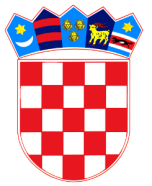 VARAŽDINSKA ŽUPANIJAOPĆINA BREZNICAOpćinski načelnikKlasa:  340-01/19-01/05Ur.br.:  2186/023-03-19-1Bisag, 13.09.2019.POZIV ZA DOSTAVU PONUDAJAVNI NARUČITELJNaziv:			OPĆINA BREZNICASjedište:		Bisag 23, 42226 BisagOIB:			59573646857Tel. / fax:		042 616 370 		042 616 210Internet adresa:	www.breznica.hrAdresa e-pošte:	opcina.breznica@vz.htnet.hrPREDMET NABAVE: Modernizacija nerazvrstane ceste Drašković - Opčević.PROCJENJENA VRIJEDNOST NABAVE (bez PDV-a): 140.000,00 kn.KRITERIJ ZA ODABIR PONUDA: Najniža cijena ponude uz obvezu ispunjenja svih uvjeta i zahtjeva traženih u ovom Pozivu.IZRADA PONUDE: Ponuda se u cijelosti izrađuje na hrvatskom jeziku i latiničnom pismu i mora biti ispunjena neizbrisivom tintom, a treba sadržavati troškovnik, ponudbeni list, dokaze pravne i poslovne sposobnosti, jamstvo za ozbiljnost ponude i izjavu o dostavi jamstva za uredno ispunjenje ugovornih obveza.U slučaju dostavljanja ponude ili dijela ponude na nekom drugom jeziku osim hrvatskog jezika ponuditelj je dužan dostaviti u ponudi, uz tekst na drugom jeziku, i prijevod na hrvatskom jeziku od strane ovlaštenog sudskog prevoditelja.JAMSTVA:  Ponuditelj je dužan uz ponudu dostaviti jamstvo za ozbiljnost ponude na iznos od 10.000,00 kuna u obliku bjanko zadužnice ovjerene kod javnog bilježnika ili novčani polog na žiro-račun naručitelja. Naručitelj prihvaća uplatu gotovinskog pologa u iznosu od 10.000,00 kn, i to na žiro-račun naručitelja broj: HR8823600001803600005, model: 68, poziv na broj: 7242-OIB, uz naznaku svrhe „Jamstvo za ozbiljnost ponude NC Drašković - Opčević“. Gospodarski subjekt treba priložiti elektroničku kopiju uplate jamstva u ponudu.Jamstvo za ozbiljnost ponude biti će vraćeno ponuditelju nakon što ponuditelj koji je dostavio ekonomski najpovoljniju ponudu potpiše ugovor o javnoj nabavi i dostavi Jamstvo za uredno ispunjenje ugovornih obveza.Jamstvo za ozbiljnost ponude biti će vraćeno ostalim ponuditeljima najkasnije u roku od deset dana od dana potpisivanja ugovora.Naručitelj će jamstvo za ozbiljnost ponude zadržati i naplatiti u slučaju: za slučaj odustajanja ponuditelja od svoje ponude u roku njezine valjanosti (60 dana), dostavljanja neistinitih podatakaneprihvaćanja ispravka računske greške,odbijanja potpisivanja ugovora o javnoj nabavi, ili nedostavljanja jamstva za uredno ispunjenje ugovora o javnoj nabavi.Izabrani ponuditelj dužan je u roku od 5 dana od dana potpisa Ugovora dostaviti naručitelju bjanko zadužnicu ovjerenu kod javnog bilježnika na iznos od 10% vrijednosti ugovora bez PDV-a kao jamstvo za uredno ispunjenje ugovornih obveza te kao jamstvo za pokriće odgovornosti iz djelatnosti za otklanjanje štete koja može nastati u vezi s obavljanjem radova koji su predmet ugovora.Izabrani ponuditelj će prilikom predaje okončane situacije dostaviti naručitelju bjanko zadužnicu za otklanjanje nedostataka u jamstvenom roku u visini od 10% od ukupne vrijednosti izvršenih radova bez PDV-a na rok od 2 godine od dana izvršene primopredaje.ROK ZA IZVOĐENJE RADOVA: Rok za izvođenje radova je 30 kalendarskih dana (uključujući praznike, blagdane i neradne dane) od potpisivanja ugovora o nabavi.UVJETI PRAVNE I POSLOVNE SPOSOBNOSTI:Ponuditelj mora dokazati svoj upis u sudski, obrtni, strukovni ili drugi odgovarajući registar kao dokaz da ima registriranu djelatnost u svezi s predmetom nabave. Izvod ne smije biti stariji od tri mjeseca od dana objave ovog poziva.Ponuditelj mora dokazati da je platio sve dospjele porezne obveze i obveza za mirovinsko i zdravstveno osiguranje o čemu je obvezan dostaviti potvrdu Porezne uprave o stanju duga koja ne smije biti starija od 30 dana računajući od dana objave ovog poziva.Ponuditelj mora dostaviti dokument izdan od bankarskih ili drugih financijskih institucija kojim dokazuje svoju solventnost (ne stariji od 6 mjeseci).NAČIN DOSTAVLJANJA PONUDE: Ponuda se dostavlja u zatvorenoj omotnici poštom ili izravno na adresu naručitelja radnim danom od 8 do 14 sati. Na omotnici treba navesti adresu: Općina Breznica, Bisag 23, 42226 Bisag s naznakom "Ne otvaraj - ponuda za Modernizaciju nerazvrstane ceste Drašković - Opčević". Na zatvorenoj omotnici mora biti naznačen i naziv i adresa ponuditelja.Krajnji rok za dostavu ponuda: 27.09.2019. do 13:00 sati bez obzira na način dostave.ROK VALJANOSTI PONUDE: 60 dana.OTVARANJE PONUDA: Naručitelj neće provoditi javno otvaranje ponuda.KONTAKT OSOBA: Stjepan Šafran, pročelnik, tel. 042 616 370, fax 042 616 210, e-mail: opcina.breznica@vz.htnet.hrOBAVIJEST O REZULTATIMA: Pisanu obavijest o rezultatima nabave naručitelj će dostaviti svim ponuditeljima o roku 30 dana od dana roka za dostavu ponuda.									       Načelnik									Stjepan Krobot, v.r.Prilog:Troškovnik,Ponudbeni list,Izjava o dostavi jamstva za uredno ispunjenje ugovornih obveza.1. TroškovnikModernizacija nerazvrstane ceste Drašković - Opčević:Prilog u posebnoj PDF datoteci.2. Ponudbeni listRok valjanosti ponude: 60 dana.Za ponuditelja:3. Izjava o dostavi jamstva za uredno ispunjenje ugovornih obveza	Ovlaštena osoba za zastupanje gospodarskog subjekta daje sljedećuIZJAVUukoliko naša ponuda bude prihvaćena kao najpovoljnija i odabrana za sklapanje ugovoradostaviti jamstvo za uredno ispunjenje ugovora u obliku bjanko zadužnice u iznosu od 10% vrijednosti ugovora bez PDV-a,da će bjanko zadužnicu za uredno ispunjenje ugovora predati u roku od 5 dana od dana potpisa ugovora,da je suglasan da će se bjanko zadužnica za uredno ispunjenje ugovora naplatiti u slučaju povrede ugovornih obveza.Broj ponude:Datum ponude:Naručitelj:Općina Breznica, Bisag 23, 42226 BisagOIB: 59573646857Općina Breznica, Bisag 23, 42226 BisagOIB: 59573646857Općina Breznica, Bisag 23, 42226 BisagOIB: 59573646857Predmet nabave:Modernizacija nerazvrstane ceste Drašković - OpčevićModernizacija nerazvrstane ceste Drašković - OpčevićModernizacija nerazvrstane ceste Drašković - OpčevićNaziv ponuditelja:Sjedište:OIB:U sustavu PDV-a (zaokružiti):     DA                               NE     DA                               NE     DA                               NEAdresa za dostavu pošte:Telefon:Fax:E-mail:Kontakt osoba:Cijena (u kunama)Cijena ponude bez PDV-a:Iznos PDV-a:Ukupna cijena ponude:M. P.(Potpis ovlaštene osobe gospodarskog subjekta)Naziv i sjedište ponuditelja:Adresa:OIB:Ime, prezime i funkcija ovlaštene osobe/a:Ja, (ime i prezime, datum i mjesto rođenja, adresa stanovanja)odgovorno izjavljujem da će Ponuditelj(naziv i sjedište gospodarskog subjekta)M. P.(mjesto i datum)(čitko ime i prezime ovlaštene osobe gospodarskog subjekta)(vlastoručni potpis ovlaštene osobe gospodarskog subjekta)